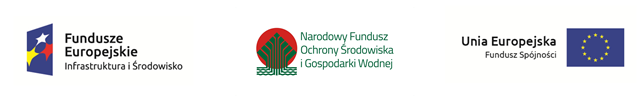 Załącznik nr 1 do SIWZ Przedsiębiorstwo Wodociągów i Kanalizacji Spółka z o.o. w Garwolinie O F E R T ANawiązując do ogłoszenia o zamówieniu w postępowaniu prowadzonym w trybie przetargu nieograniczonego znak: 1/MOS/2016 pn:My niżej podpisani, działając w imieniu i na rzecz:……………………………………………………………………………………………………………(nazwa (firma) dokładny adres Wykonawcy/Wykonawców wspólnie ubiegających się o udzielenie zamówienia)oferujemy wykonanie przedmiotu zamówienia w pełnym zakresie zgodnie z opisem przedmiotu zamówienia i wszystkimi wymaganiami określonym w niniejszej specyfikacji istotnych warunków zamówienia za łączną cenę:………………………………………………………………………………………………zł brutto(słownie: …………………………………………………………………………………….……..)w tym należny podatek VAT ……….. %, tj. …………………………………………………… zł(słownie: …………………………………………………………………………..………………..)………………………………………………………………………………………………. zł netto(słownie: ……………………………………………………………………………………………), w tym:oświadczamy, iż w cenie oferty zostały uwzględnione wszystkie koszty wykonania zamówienia, jakie poniesie Zamawiający w przypadku wyboru naszej oferty,oświadczamy, iż oferujemy realizację przedmiotu zamówienia w terminie określonym w SIWZ,oświadczamy, iż udzielamy gwarancji na roboty budowlane oraz materiały i urządzenia na okres …..………….* miesięcy od podpisania protokołu odbioru końcowego i przekazania inwestycji do eksploatacji bez zastrzeżeń,*(Wykonawca może zaoferować na roboty budowlane oraz materiały i urządzenia okres gwarancji nie krótszy niż 36 miesięcy oraz nie dłuższy  niż 60 miesięcy)oświadczamy, że: zapoznaliśmy się z treścią Specyfikacji Istotnych Warunków Zamówienia i  postanowieniami umowy zawartymi we wzorze umowy,zapoznaliśmy się z dokumentacją stanowiącą opis przedmiotu zamówienia,zweryfikowaliśmy powyższe dokumenty, akceptujemy wszystkie warunki, nie wnosimy żadnych zastrzeżeń co do dokumentacji  i przyjmujemy je do realizacji, a ponadto, oświadczamy, że zobowiązujemy się wykonać zamówienie w pełnej zgodności z tymi dokumentami i materiałami technicznymi i nie wnosimy do nich uwag,wykonamy wszystkie niezbędne prace w sposób zapewniający, że zrealizowany przedmiot zamówienia będzie spełniał swoje przeznaczenie i spełniał wszystkie wymogi wynikające z SIWZ, oświadczamy, że uważamy się za związanych złożoną ofertą przez 60 dni licząc od dnia upływu terminu składania ofert,wnieśliśmy wadium w wysokości ……….………………………………………………………... zł, (słownie: …………………………………………………………………..………………………..) w formie ………………………………………………………………………………..……………nr rachunku bankowego, na który należy zwrócić wadium ……………………………………………………………………………………………………………………………………………….,(dotyczy wadium wniesionego w pieniądzu)oświadczamy, że zamówienie wykonamy samodzielnie / zamierzamy* powierzyć podwykonawcom następujące prace objęte przedmiotem zamówienia ( należy wpisać zakresy prac):………………………………………………………………………………….………………………………………………………………………………………………………………………,	* niepotrzebne skreślićdokumenty zawarte na stronach od .........................do ......................... zawierają informacje stanowiące tajemnicę przedsiębiorstwa w rozumieniu przepisów o zwalczaniu nieuczciwej konkurencji i nie mogą być ujawniane pozostałym uczestnikom postępowania, uzasadnienie zastrzeżenia tajemnicy przedsiębiorstwa wykazujące wszystkie przesłanki określone w art. 11 ust. 4 ustawy z dnia 16 kwietnia 1993 r. o zwalczaniu nieuczciwej konkurencji (Dz. U. z 2003 r. Nr 153, poz. 1503 z późn. zm.), przedstawiamy w załączeniu.(jeśli Wykonawca zastrzega informacje - wypełnić Załącznik nr 9 do SIWZ)wszelką korespondencję w sprawie niniejszego postępowania należy kierować na poniższy adres:…………………………………………………………………………………………………….…nr telefonu i nr faksu, email …………………………………………………………………………osoba do kontaktu …….………………………………………….…………………………………. w przypadku wyboru naszej oferty zobowiązujemy się do zawarcia umowy zgodnie z treścią i na warunkach określonych przez Zamawiającego we wzorze umowy, w miejscu i terminie wyznaczonym przez Zamawiającego. integralną częścią oferty są załączone w kolejności:………………………………….………………………………….Załącznik nr 3 do SIWZOŚWIADCZENIE O SPEŁNIANIU WARUNKÓW UDZIAŁU W POSTĘPOWANIUMy, niżej podpisani, działając w imieniu i na rzecz:__________________________________________________________________________________________________________________________________________________________________________________________________________________________________________________niniejszym oświadczamy, że ubiegając się o zamówienie publiczne pn.:spełniamy warunki o których mowa w art. 22 ust. 1 ustawy Prawo zamówień publicznych (tekst jednolity: Dz. U. z 2015 r. poz. 2164)Załącznik nr 4 do SIWZWYKAZ WYKONANYCH ROBÓT BUDOWLANYCHMy, niżej podpisani, działając w imieniu i na rzecz:__________________________________________________________________________________________________________________________________________________________________ubiegając się o zamówienie publiczne pn.:przedstawiamy poniższy wykaz.Do wykazu załączamy dowody potwierdzające, że poniżej wymienione roboty zostały wykonane zgodnie z zasadami sztuki budowlanej i prawidłowo ukończone. Załącznik nr 5 do SIWZWYKAZ OSÓB, KTÓRE BĘDĄ UCZESTNICZYĆ W WYKONYWANIU ZAMÓWIENIAMy, niżej podpisani, działając w imieniu i na rzecz:__________________________________________________________________________________________________________________________________________________________________ubiegając się o zamówienie publiczne pn.:przedstawiamy poniższy wykaz osób, którymi będziemy dysponowali przy realizacji zamówienia:.Oświadczamy, iż wszystkie wymienione wyżej osoby,  które będą uczestniczyć w wykonywaniu zamówienia posiadają wymagane prawem uprawnienia.Załącznik nr 6 do SIWZOŚWIADCZENIEO BRAKU PODSTAW DO WYKLUCZENIA Z POSTĘPOWANIAMy, niżej podpisani, działając w imieniu i na rzecz:____________________________________________________________________________________________________________________________________________________________________________________________________________________________________________________niniejszym oświadczamy, że ubiegając się o zamówienie publiczne pn.:nie podlegamy wykluczeniu z postępowania o udzielenie zamówienia publicznego na podstawie art. 24 ust. 1 ustawy Prawo zamówień publicznych (tekst jednolity: Dz. U. z 2015 r. poz. 2164)Załącznik nr 7 do SIWZINFORMACJA ZŁOŻONA W TRYBIE ART. 26 UST. 2 d USTAWY PZPMy, niżej podpisani, działając w imieniu i na rzecz:____________________________________________________________________________________________________________________________________________________________________________________________________________________________________________________niniejszym oświadczamy, że ubiegając się o zamówienie publiczne pn.:należymy/nie należymy* do grupy kapitałowej, w rozumieniu ustawy z dnia 16 lutego 2007 r. 
o ochronie konkurencji i konsumentów (Dz. U. z 2007 r., Nr 50, poz. 331 ze zm.).Jednocześnie przedkładamy listę podmiotów należących do tej samej grupy kapitałowej. *** - wskazać właściwe** - o ile dotyczyArt. 4 pkt 14) ustawy z dnia 16 lutego 2007 r. o ochronie konkurencji i konsumentów (Dz. U. z 2007 r., Nr 50, poz. 331 ze zm.) - pod pojęciem grupy kapitałowej należy rozumieć wszystkich przedsiębiorców, którzy są kontrolowani w sposób bezpośredni lub pośredni przez jednego przedsiębiorcę, w tym również tego przedsiębiorcę.Załącznik nr 8 do SIWZOŚWIADCZENIEMy, niżej podpisani, działając w imieniu i na rzecz:__________________________________________________________________________________________________________________________________________________________________ubiegając się o zamówienie publiczne pn.:niniejszym oświadczamy, że zastrzegamy jako tajemnicę przedsiębiorstwa w rozumieniu przepisów ustawy z dnia 16 kwietnia 1993 r. o zwalczaniu nieuczciwej konkurencji (tekst jednolity: Dz. U. z 2003 r. Nr 153, poz. 1503 z późn. zm.) informacje zawarte w ofercie złożonej w przedmiotowym postępowaniu na stronach nr od … do …  .W pozostałym zakresie oferta jest jawna i nie zawiera informacji stanowiących tajemnicę przedsiębiorstwa.Poniżej przedstawiamy uzasadnienie zastrzeżenia wskazanych informacji:…………………………………………………………………………………………………………………………………………………………………………………………………………………………(Należy wykazać spełnienie wszystkich przesłanek określonych w art. 11 pkt 4 ustawy z dnia 16 kwietnia 1993 r. o zwalczaniu nieuczciwej konkurencji (tekst jednolity: Dz. U. z 2003 r. Nr 153, poz. 1503 z późn. zm.)Firma Wykonawcy Adres Wykonawcy: Nr faksu: E-mail:PRZEBUDOWA I ROZBUDOWA OCZYSZCZALNI ŚCIEKÓW W GARWOLINIE
EtapWymagania dotyczące  wysokości ceny za etap Wartość nettoStawka VATWartość podatku VATWartość bruttoEtap 0nie więcej niż 2 % wartości ceny ofertyEtap Inie więcej niż 10 % wartości ceny ofertyEtap IInie więcej niż 40 % wartości ceny ofertyEtap IIInie więcej niż 7 % wartości ceny ofertyEtap IVnie więcej niż 21 % wartości ceny ofertyEtap Vnie więcej niż 2 % wartości ceny ofertyEtap VInie więcej niż 1 % wartości ceny ofertyEtap VIInie więcej niż 9 % wartości ceny ofertyPłatność końcowa nie mniej niż 8 % wartości ceny ofertyLp.Nazwisko i imię osoby (osób) uprawnionej(ych) do występowania w obrocie prawnym lub posiadającej (ych) pełnomocnictwoPodpis(y) osoby(osób) uprawnionej (ych)Miejscowość i dataFirma Wykonawcy Adres Wykonawcy: Nr faksu: E-mail:PRZEBUDOWA I ROZBUDOWA OCZYSZCZALNI ŚCIEKÓW W GARWOLINIELp.Nazwisko i imię osoby (osób) uprawnionej(ych) do występowania w obrocie prawnym lub posiadającej (ych) pełnomocnictwoPodpis(y) osoby(osób) uprawnionej (ych)Miejscowość i dataFirma Wykonawcy Adres Wykonawcy: Nr faksu: E-mail:PRZEBUDOWA I ROZBUDOWA OCZYSZCZALNI ŚCIEKÓW W GARWOLINIE0123456Lp.Nazwapodmiotu,którego doświadczenie jest wykazywaneOpis  zamówienia(z opisu winno wynikać spełnianie warunków postawionych przez Zamawiającego w SIWZ)Data rozpoczęcia  realizacji zamówienia(dd/mm/rrrr)Data wykonania   zamówienia (dd/mm/rrrr)Wartość Nazwa Zamawiającego(podmiotu), na rzecz którego zamówienie zostało wykonane  (nazwa, adres)12….….….Lp.Nazwisko i imię osoby (osób) uprawnionej(ych) do występowania w obrocie prawnym lub posiadającej (ych) pełnomocnictwoPodpis(y) osoby(osób) uprawnionej (ych)Miejscowość i dataFirma Wykonawcy Adres Wykonawcy: Nr faksu: E-mail:PRZEBUDOWA I ROZBUDOWA OCZYSZCZALNI ŚCIEKÓW W GARWOLINIELp.Imię i NazwiskoPlanowana funkcja przy realizacji zamówieniaKwalifikacje zawodowe Uprawnienia / specjalność / zakres - należy podać informacje zawarte w decyzji o wydaniu uprawnieńWykształcenieDoświadczenie (z opisu doświadczenia winno wynikać spełnianie warunków postawionymi przez Zamawiającego w SIWZ, w tym wskazanie okresów pracy –  miesiącach i latach  na wymaganym stanowisku)Podstawa prawna do dysponowania daną osobą przy realizacji niniejszego zamówienia:  (np. umowa o pracę, umowa zlecenie, umowa cywilno-prawna)1.Lp.Nazwisko i imię osoby (osób) uprawnionej(ych) do występowania w obrocie prawnym lub posiadającej (ych) pełnomocnictwoPodpis(y) osoby(osób) uprawnionej (ych)Miejscowość i dataFirma Wykonawcy Adres Wykonawcy: Nr faksu: E-mail:PRZEBUDOWA I ROZBUDOWA OCZYSZCZALNI ŚCIEKÓW W GARWOLINIELp.Nazwisko i imię osoby (osób) uprawnionej(ych) do występowania w obrocie prawnym lub posiadającej (ych) pełnomocnictwoPodpis(y) osoby(osób) uprawnionej (ych)Miejscowość i dataFirma Wykonawcy Adres Wykonawcy: Nr faksu: E-mail:PRZEBUDOWA I ROZBUDOWA OCZYSZCZALNI ŚCIEKÓW W GARWOLINIELp.Nazwisko i imię osoby (osób) uprawnionej(ych) do występowania w obrocie prawnym lub posiadającej (ych) pełnomocnictwoPodpis(y) osoby(osób) uprawnionej (ych)Miejscowość i dataFirma Wykonawcy Adres Wykonawcy: Nr faksu: E-mail:PRZEBUDOWA I ROZBUDOWA OCZYSZCZALNI ŚCIEKÓWW GARWOLINIELp.Nazwisko i imię osoby (osób) uprawnionej(ych) do występowania w obrocie prawnym lub posiadającej (ych) pełnomocnictwo:Podpis(y) osoby(osób) uprawnionej (ych):Miejscowość i data: